WEEK 1 MONDAY 01/25TUESDAY 01/26WEDNESDAY  01/27WEDNESDAY  01/27THURSDAY 01/28FRIDAY 01/29Stuffed Cabbage Hotdog w/ meat sauceChicken & BiscuitsChicken & BiscuitsBeef Cheese Steak w/ peppers & onionsChicken Parmesan WEEK 2 MONDAY 02/01TUESDAY 02/02WEDNESDAY 02/03WEDNESDAY 02/03THURSDAY 02/04FRIDAY 02/05HamburgerChicken Alfredo over Noodles Parmesan Baked FishParmesan Baked Fish MeatloafScalloped Potatoes w/ HamWEEK 3 MONDAY 02/08TUESDAY 02/09WEDNESDAY 02/10WEDNESDAY 02/10THURSDAY 02/11FRIDAY 02/12Swedish MeatballsItalian Sausage w/ Peppers & OnionsRavioli with sauceRavioli with saucePotato Crusted TilapiaBeef StewWEEK 4 MONDAY 02/15TUESDAY 02/16WEDNESDAY 02/17THURSDAY 02/18THURSDAY 02/18FRIDAY 02/19Asian Orange ChickenMeatloafFish SandwichASH WEDNESDAY       Chicken Cordon bleu       Chicken Cordon bleuMacaroni & cheeseWEEK 5 MONDAY 02/22TUESDAY 02/23WEDNESDAY 02/24THURSDAY 02/25THURSDAY 02/25FRIDAY 02/26Turkey CheeseburgerHam w/Raisin SauceRoast Beef w/ GravyBBQ Pork RibletBBQ Pork RibletPotato Crusted TilapiaWEEK 6 MONDAY 03/01TUESDAY 03/02WEDNESDAY 03/03THURSDAY 3/04THURSDAY 3/04FRIDAY 03/05Chicken and BroccoliOver ricePork Chop w/ gravyMeatloafLasagnaLasagnaFish SandwichWEEK 7     MONDAY 03/08TUESDAY 03/09WEDNESDAY 03/10THURSDAY 03/11FRIDAY 03/12Sweet & Sour ChickenStuffed Peppers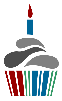 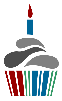 Homemade Bean Soup Sloppy JoeGoulash Roast Chicken w/ GravyWEEK 8     MONDAY 03/15TUESDAY 03/16WEDNESDAY 03/17THURSDAY 03/18FRIDAY 03/19CheeseburgerChili w/ Cornbread             Ham and Cabbage             Boiled Potatoes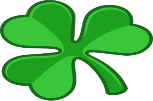 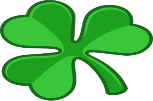              Baby CarrotsMeatloafFish Sandwich